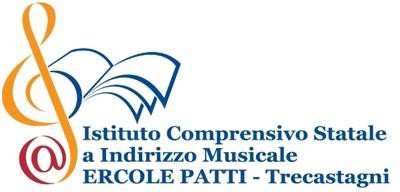 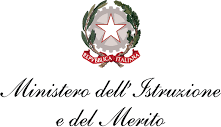 95039 - TRECASTAGNI (CT) - Via Machiavelli, 1 - Ambito n.6 - Tel. 095-6782434 – www.icercolepatti.edu.it - Cod.Fisc.: 81002350874**********************Allegato MOD. A Al Dirigente Scolastico dell’I.C. “Ercole Patti” diTrecastagni (CT)OGGETTO: Avviso di selezione di docente esterno madrelingua	(inserire lingua)A.S. 2023/24.Il/la sottoscritto/a …………...………………………………………………………………………nato/a a ……………………….. il …………………....residente a………………….. ….C.A.P………………Via………………………………………..Cod.Fiscale…………………………………P.IVA ……………………………….........................Tel………………………..cell.…………………………...e-mail…………………………………Cittadinanza …………………………….Attuale posizione lavorativa …………………………Denominazione ed indirizzo dell’eventuale datore di lavoro pubblico:………………..........................................................................................................................................C H I E D Edi partecipare alla selezione di docente esterno madrelingua Francese.Data_____________                                                                Firma del Candidato                         						    ______________________Sito: www.icercolepatti.edu.it - Contatti: ctic857005@istruzione.it / ctic857005@pec.istruzione.it